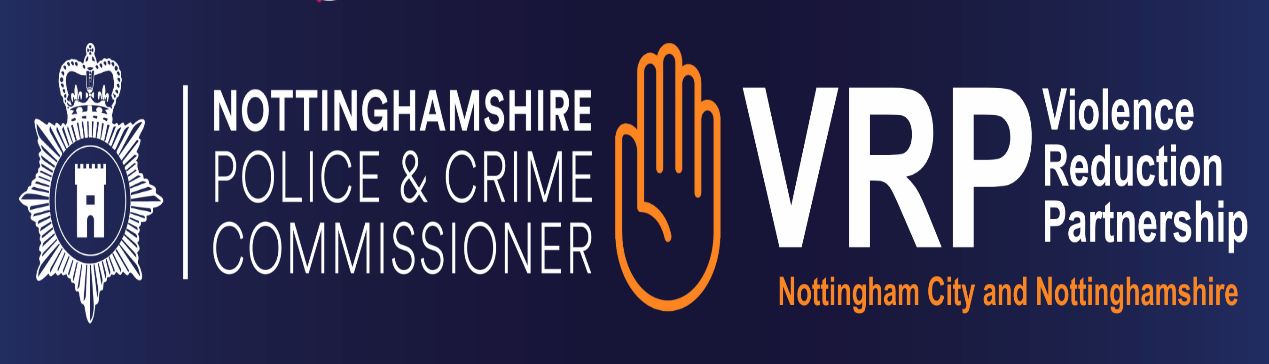 Nottingham VRP/OPCC Youth ProjectsTraining Pathways  Self Assessment ToolPlease use in conjunction with the Training Pathways Framework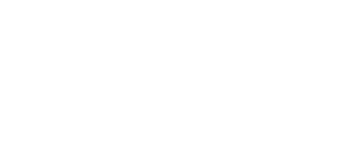 Organisation informationExample in red:Those Working With Young PeopleMinimum Basic TrainingRecommended Continued Professional DevelopmentSpecialist TrainingTraining for Managers and Leaders of OrganisationsManagement Training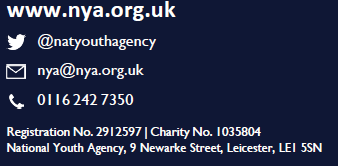 Organisation Name: John Smiths BoxingOrganisation Name: John Smiths BoxingOrganisation Name: John Smiths BoxingOrganisation Name: John Smiths BoxingOrganisation Name: John Smiths BoxingOrganisation Name: John Smiths BoxingOrganisation Name: John Smiths BoxingNumber of staff in organisation:4TRAINING PATHWAY FRAMEWORKTRAINING PATHWAY FRAMEWORKTRAINING PATHWAY FRAMEWORKTRAINING PATHWAY FRAMEWORKTRAINING PATHWAY FRAMEWORKTRAINING PATHWAY FRAMEWORKTRAINING PATHWAY FRAMEWORKTRAINING PATHWAY FRAMEWORKTRAINING PATHWAY FRAMEWORKYouth Work Qualifications Staff with no qualifications in Youth WorkLevel 1 Certificate in exploring Youth Work (Intro)Level 2 award(4 modules) Level 2Certificate in Youth Work Practice (5 module + 1)  JNC (equivalent to GCSE)Level 3 Certificate / Dip in Youth Work Practice (equivalent to A’ Level)List team CPD Training gained, and date gained:List team CPD Training gained, and date gained:List team CPD Training gained, and date gained:Please indicate the qualifications each member of staff holds:  LRJH, MJZBTitleContentProgress NotesRAGVRU Funded TrainingSafeguarding:Child Protectionand Adult SafeguardingKnowledge and understanding of own organisations policies and procedures.Be able to define the terms of safeguarding and child protection.Be aware of keeping yourself and your team safe when working with children and young people.Understand the requirements of reporting safeguarding issues.Awareness of digital and online safety.Introductory Safeguarding TrainingDesignated Safeguarding Lead TrainingContextual Safeguarding Training Engaging and CommunicationUnderstanding the importance of building relationships with young people.Professional identity and professional boundaries(Being the friendly professional not the professional friend)Using effective listening skills.Using the digital world for engaging with young people.Engagement and Communication TrainingSpecial Educational Needs and Disability AwarenessAwareness of special educational needs and disabilities.Understanding the need to adapt activities for inclusivity to meet the young persons needs.Special Education Needs and Disability Awareness TrainingEquality, Diversity and InclusionCultural Awareness and Cultural Competencies.Awareness of anti-oppressive practice.Awareness and understand different cultures withinthe community including age, gender, LGBTQ+, race religion.Awareness of the Unconscious Bias.Cultural Competence and Unconscious Bias TrainingTitleContentProgress NotesRAGVRU Funded TrainingExploitation AwarenessAwareness of children and young people and the risks associated with little or no engagement with peers or professionals.Exploitation to include sexual exploitation, gangs, drugs, FGM, financial.Exploitation Awareness TrainingHealth, Safetyand Risk AssessmentHealth and Safety Awareness to include behaviour, safe environments and safe activities.Mental health and wellbeing awareness of your own self.Health, Safety and Risk Assessment TrainingManaging Health and Safety Training.NB: The VRU offers both of the above in one training course.Working withGroups and IndividualsUnderstanding participation including group work and working with individuals.Managing the group work activity.Awareness of working with individuals.Code of conduct and decision making with young people.Engaging Effectively with Groups and Individuals TrainingGDPR,Information Recording, Storing and SharingAn understanding of GDPR, data control and sharing protocols.GDPR Training.TitleContentProgress NotesRAGVRU Funded TrainingACE (Adverse Childhood Experience) AwarenessBecoming ACE Aware.Impact of Adverse Childhood Experiences.Consequences of ACE’s.Building and celebrating resilience.Knife, Gun andGang Crime AwarenessAwareness of the impacts of weapons and criminal engagement/exploitation on young people, families and communities.Understanding how young people can become involved and exploited.Recognising vulnerabilities and signs.Understanding the impact of behaviours on the family and community.Understand the local and national frameworks for working with young people involved in youth violence, criminal activity, child criminal exploitation.Challenging Behaviour and Managing ConflictUnderstand behaviours that challenge.How to deal with behaviours that challenge.Dealing with conflict management and the impact of behaviours on group activity.Managing parental conflict.Trauma Informed WorkUnderstand the effects of trauma.Understand the principle concepts of trauma informed practice.Understanding the impact of secondary trauma.TitleContentProgress NotesRAGVRU Funded TrainingDetached Youth WorkUnderstanding detached and outreach youth work.Understanding the needs and requirements to keep young people and those working with young people safe.EmployabilitySupporting young people to develop skills for employability:Application form writing.CV writing.Interview support.Building confidence.Presentation skills.Financial skills.Substance MisuseAwareness of substance misuse including; Illegal drugs, Prescription Medication, Alcohol.Where to go and how to ask for help.Recognising signs and symptoms and impact of substance misuse.Mental Health First AidUnderstanding young people’s mental health and factors that affect wellbeing.Skill to spot triggers and signs of mental health issues.Understanding and have confidence to support young people in distress.Identifying help for young people with their mental health.Food HygieneUnderstanding basic food hygiene for preparing and providing food.TitleContentProgress NotesRAGVRU Funded TrainingVolunteering  and the LawUnderstanding and an awareness of managing volunteers.Understanding the law, responsibilities and accountability.GDPR and Data ProtectionUnderstanding the law around GDPR.Consent to use information.Holding and sharing personal data.Planning and EvaluationUnderstanding the importance of planning and evaluating activity including outcomes and outputs.Identifying different models that are suitable for the activities and programmes being delivered.Understanding evaluation and the different methods of evaluation, including types of evaluation.GovernanceUnderstanding the legal requirements for Governance.Understanding the responsibilities for Governance Boards.Understanding Governance Board roles individual responsibilities.TitleContentProgress NotesRAGVRU Funded TrainingPartnership andMulti-Agency approach to work with young people and the communityIdentifying the benefits of partnership working.Development of partnerships.Development of partnership agreements or service level agreements.Developing outcomes that can benefit all organisations involved in the partnership.Understanding which partners will provide the best outcomes during programmes and or projects.Identifying collaboration opportunities for the benefit of young people and the community.Managing Health and SafetyManaging Health and Safety including buildings, staff, volunteers and visitors.Risk Assessment processes.Identifying and understanding own organisations health and safety policy.Providing requirements for first aid provision.Understanding and acting on the need for reporting accidents.Safer RecruitmentUnderstanding the need for safer recruitment.Awareness of DBS and how to use this.Recruiting staff or volunteers who have criminal convictions.